BAB I PENDAHULUANLatar Belakang MasalahPada dasarnya, kesuksesan suatu usaha sangat ditentukan oleh kemampuan seseorang dalam mengelola sumber daya yang dimiliki, terutama terhadap sumber daya manusia. Dengan tingkat keahlian yang tinggi sesuai dengan bidang yang dibutuhkan, seseorang akan mampu menjalankan operasional perusahaan secara baik dan sesuai dengan rencana. Karyawan merupakan sumber daya manusia yang dipekerjakan untuk mencapai tujuan yang telah ditetapkan. Penempatan karyawan pada suatu bidang haruslah sesuai dengan keahlian dan pengetahuan yang telah dimiliki oleh karyawan yang bersangkutan. Begitu juga dengan jumlah pekerjaan yang telah diberikan kepada karyawan tersebut haruslah sebanding dengan besarnya kapasitas atau volume pekerjaan, sehingga dalam penyelesaian suatu pekerjaan baik dari segi kualitas, kuantitas maupun waktu serta biaya sesuai dengan anggaran yang diharapkan. Dari hasil pekerjaan karyawan tersebut perusahaan berkewajiban untuk membalas jasa  tenaga kerja yaitu dalam bentuk gaji dan upah. Gaji merupakan pengeluaran rutin perusahaan yang relatif besar. Karena itu, diperlukan suatu sistem yang baik agar dalam pencatatan gaji sesuai dengan ketentuan yang ditetapkan oleh perusahaan. Pembayaran kepada karyawan dibagi menjadi dua golongan yaitu gaji dan upah. Gaji adalah pembayaran atas jasa yang diberikan kepada karyawan dengan jumlah yang tetap setiap bulannya (sebelum dikurangi potongan). Upah adalah pembayaran atas jasa karyawan dengan jumlah yang tidak tetap bergantung pada kehadiran karyawan tersebut dan dibayarkan setiap hari atau minggu. Besarnya gaji yang diperoleh setiap karyawan berbeda - beda tergantung dari jabatan atau posisi yang dipercayakan oleh pemimpin perusahaan tersebut.Sistem adalah suatu jaringan prosedur yang dibuat menurut pola yang terpadu untuk melaksanakan kegiatan perusahaan (Mulyadi,2008:5). Sistem penggajian pada PT Serasa Alam Makmur melibatkan beberapa bagian yang ada didalamnya yaitu bagian personalia, bagian keuangan, bagian akuntansi. Bagian personalia bertanggung jawab pada masalah kepegawaian, seperti: pengangkatan pegawai, penerimaan atau perekrutan pegawai, hukuman pegawai bagi yang melanggar kebijakan perusahaan dan bertanggung jawab terhadap masalah penggajian karyawan. Bagian keuangan biasanya bertanggung jawab terhadap pelaksanaan pembayaran gaji serta berbagai tunjangan kesejahteraan karyawan, bagian akuntansi bertanggung jawab atas pencatatan biaya tenaga kerja dan penyediaan informasi guna pengawasan biaya tenaga kerja. Gaji merupakan pembayaran atas penyerahan jasa yang dilakukan karyawan yang mempunyai jenjang jabatan manajer, gaji dibayarkan secara tetap perbulan (Mulyadi, 2008 : 373) Pelaksanaan penggajian pada PT. Serasa Alam Makmur, diawali dengan menerima data absensi karyawan (finger print), daftar kerja lembur  karyawan dari mandor. Data-data tersebut dicocokkan dan dimasukan kedalam formulir perubahan jam hadir. Formulir perubahan jam hadir tersebut kemudian diinput kedalam data karyawan. Setelah data karyawan diperbaharui, selanjutnya dicetaklah daftar gaji dua rangkap. Daftar gaji rangkap ke-1 (satu) dijadikan dasar pembuatan kwitansi gaji,  Kwitansi gaji dibuat dua rangkap, Kwitansi gaji tersebut dikirim ke bagian akuntansi untuk dilakukan pencatatan atas gaji kemudian kwitansi gaji dikirim ke bagian keuangan untuk di verifikasi dan otorisasi oleh direktur keuangan sehingga pembayaran gaji dapat dilakukan. Namun, dalam pelaksanaan pembayaran gaji, yang ditangani oleh bagian keuangan sering terjadi komplen dari karyawan atas gaji yang diterimanya. Hal tersebut terjadi akibat kelirunya perhitungan gajiPT Serasa Alam Makmur merupakan perusahaan yang baru dan perlu perhatian khusus dalam pengelolaan gaji, sehingga PT Serasa Alam Makmur perlu sistem akuntansi penggajian yang baik agar tujuan perusahaan tercapai.Masalah penggajian merupakan suatu hal yang sangat memerlukan penanganan khusus karena perusahaan adalah instansi yang mana juga akan meningkatkan produktifitas yang mempengaruhi faktor ekonomi para karyawan. Atas dasar uraian di atas, penulis tertarik untuk mengambil Tugas penelitian dengan judul “Sistem Akuntansi Penggajian Pada PT. Serasa Alam Makmur”Rumusan MasalahBerdasarkan latar belakang masalah yang telah diuraikan di atas, maka penulis membuat suatu perumusan masalah, sebagai berikut:Bagaimanakah sistem akuntansi penggajian pada PT. Serasa Alam Makmur?Tujuan PenelitianTujuan yang ingin dicapai dalam penelitian ini adalah  untuk mengetahui: Sistem akuntansi penggajian pada PT. Serasa Alam MakmurKomponen-komponen dalam penggajian pada PT. Serasa Alam MakmurManfaat PenelitianA. Kegunaan Secara TeoritisDapat memberikan sumbangan mengenai ilmu pengetahuantentang sistem akuntansi penggajian.Bagi PerusahaanSebagai bahan masukan bagi perusahaan khususnya dalam sistem akuntansi penggajianBagi PoliteknikDapat digunakan sebagai bahan referensi tambahan bagi Politeknik, terutama untuk jurusan akuntansi dalam mengembangkan kurikulum khususnya mata kuliah sistem informasi akuntansi.Bagi PenulisMenambah wawasan bagi penulis tentang sistem akuntansi penggajian.B.	Kegunaan Secara PraktisMemberikan informasi kepada pihak-pihak yang membutuhkan dan dapat sebagai bahan masukan informasi kepada para pegawai dan karyawan untuk dijadikan panduan mengenai sistem akuntansi penggajian pada PT. Serasa Alam MakmurMetode Analisis DataMetode yang digunakan dalam menganalisis data guna penulisan Laporan Akhir Praktek ini adalah bersifat deskriptif, yaitu analisis yang berwujud keterangan uraian yang menggambarkan objek penelitian pada saat ini berdasarkan fakta-fakta yang ada. Deskripsi Umum EntitasSejarah Singkat PerusahaanSerasa Alam Makmur merupakan salah satu bentuk perusahaan PT (Perseroan Terbatas) yang bergerak di bidang pertanian sebagai produsen. PT Serasa Alam Makmur, hadir untuk memenuhi kebutuhan akan pupuk organik di Indonesia dan sekaligus menjawab tantangan untuk mendukung program pemerintah RI yang mencanangkan program “ Indonesia Go Organik “ untuk memenuhi dan melayani masyarakat petani yang membutuhkan pupuk yang ramah lingkungan. PT Serasa Alam Makmur didirikan pada tanggal 09 November 2009 di depan Notaris Merlyn pontoh dengan pengesahan Badan Hukum dari Menteri Hukum dan Hak Asasi Manusia RI NO. AHU-529231.AH.01.01 Tahun 2019, SIUP No. 05/18.11-MU/PB/II/2010.PT Serasa Alam Makmur bekerja sama dengan PT Pertrokimia Gresik dalam bentuk join operasi untuk memproduksi pupuk organik yang diberi nama Petroganik yang kualitasnya dibina dan diawasi langsung oleh PT Petrokimia Gresik di bawah naungan Pupuk Indonesia Holding Company (PIHC). Karena perubahan wilayah penyaluran pupuk Petroganik oleh Pupuk Indonesia Holding Company (PIHC) untuk bagian sulawesi di ganti oleh Pupuk Kalimantan Timur (PKT) maka pada tanggal 28 februari 2014 PT Serasa Alam Makmur bekerja Sama Dengan Pupuk Kalimantan Timur (PKT) sebagai mitra produsen pupuk organik merek Petroganik (pupuk bersubsidi dari pemerintah).PT Serasa Alam Makmur merupakan perusahaan manufaktur yang berlokasi di desa Tetey, Jaga 1 (satu) kecamatan Dimembe kabupaten Minahasa Utara-Sulawesi Utara.PT Serasa Alam Makmur bertindak sebagai produsen pupuk merek Petroganik kemasan sak plastic dengan berat 40kg (barang bersubsidi). Dengan bekerjasama dengan Pupuk Kalimantan Timur (PKT) maka perusahaan hanya menunggu Purchase Order (PO) dari Pupuk Kalimantan Timur (PKT). Namun kedepan PT Serasa Alam Makmur akan membuat pupuk organik dengan merek sendiri guna untuk memenuhi kebutuhan petani yang memuncak.Gambar 1.1 : Logo Serasa Alam Makmur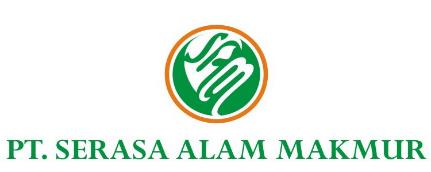 *Sumber: Data Olahan (2016)Logo yang dipakai PT. Serasa Alam Makmur yaitu:Daun berwarna putih yang menjadi latar belakang untuk huruf “S” dan “A” melambangkan alam yang asriWarna hijau melambangkan kesuburan dan kesejahteraanHuruf “SAM” adalah singkatan dari PT. Serasa Alam MakmurLingkaran berwarna Oranye mengambarkan matahari yang menyinari bumiLogo mempunyai arti keseluruhan “Seperti matahari, PT. Serasa Alam Makmur akan menyinari alam pertanian demi mencapai kesuburan dan kesejahteraan bagi petani”Gambar 1.2 : PT Serasa Alam Makmur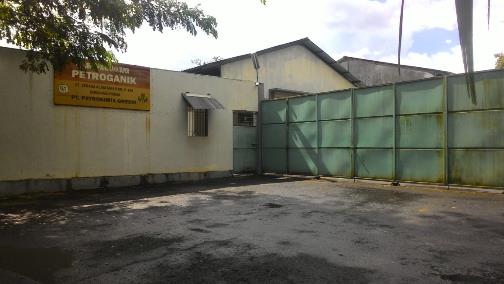   *Sumber: Data Olahan (2016)VisiMenjadi produsen pupuk organik terbaik di Sulawesi UtaraMisiMenghasilkan produk pupuk organik yang berkualitasMenjadi solusi atas permasalahan ketersediaan pupuk organik dalam memenuhi kebutuhan pasarMemberikan pelayanan terbaik bagi mitra usaha dan konsumenStruktur Organisasi dan Job Deskripsi1. Struktur OrganisasiStruktur organisasi perusahaan dapat dilihat pada gambar1.3Gambar 1.3 : Struktur Organisasi PT Serasa Alam Makmur*Sumber : Data Olahan (2016)Job DeskripsiDirektur UtamaTugas dan Tanggung jawab :Memimpin dan menjalankan perusahaanMerencanakan serta mengembangkan sumber-sumber pendapatan dan pembelanjaan kekayaan perusahaanBertindak sebagai perwakilan perusahaan dalam hubungannya dengan dunia luar persahaanMenetapkan strategi-strategi strategis untuk mncapai visi dan misi perusahaanWewenang :Memutuskan dan menentukan peraturan dan kebijakan tertinggi perusahaanMengangkat dan memberhentikan karyawanDirektur KeuanganTugas dan Tanggung jawab :Mengolah fungsi akuntansi dalam proses data dan informasi keuangan untuk menghasilkan laporan keuangan yang dibutuhkan perusahaan secara akurat dan tepat waktuMengkoordinasikan dan mengontrol perencanaan, pelaporan dan pembayaran kewajiban pajak perusahaan agar efisien, akurat, dan tepat waktuMerencanakan dan mengkoordinasikan pengembangan sistem dan prosedur keuangan dan akuntansi, serta mengontrol pelaksanaannya untuk memastikan semua proses dan transaksi keuangan berjalan dengan tertip dan teratur, serta mengurangi resiko keuangan.Wewenang :Menilai dan mengukur kinerja pegawai, memberikan sanksi kepada pegawai yang melanggar aturan perusahaan, memberikan saran-saran dan pertimbangan kepada direktur.Kepala PabrikTugas dan Tanggung jawab :Meningkatkan kualitas produksiBertanggung jawab terhadap semua bawahanMenjalin hubungan yang baik denga pihak luar perusahaanWewenang :Mengatur aset perusahaan yang dikelola pebrikMengkoordinir karyawan agar bekerja secara efektif dan efisienKepala ProduksiTugas dan Tanggung jawab :Mengkoordinir dan mengawasi serta memberikan pengarahan kerja kepada setiap seksi dibawahnya untuk menjamin terlaksananya kesinambungan dalam proses produksiMemonitor pelaksanaan rencana produksi agar dapat dicapai hasil produksi sesuai jadwal, volume, dan mutu yang ditetapkanBerusaha mencari cara-cara penekanan biaya dan metode perbaikan kerja yang lebih efisienWewenang :Melakukan penilaian terhdap prestasi kerja bawahannya secara berkalaAdministrasiTugas dan Tanggung jawab :melakukan verifikasi ulang atas semua bukti kas, penerimaan dan pengeluaran kasmelakukan verifikasi atas semua buku penjualan tunai, faktur penjualan dan nota pembelian serta bukti barang dari perusahaan konsumenWewenang :Menandatangani seluruh dokumen yang berkaitan dengan administrasi perusahaan membuat evaluasi kegiatan perusahaan dibidang keuangan.Kepala LogistikTugas dan Tanggung jawab :Melaksanakan tata administrasi penerimaan dan pengeluaran dari dan kegudang sesuai dengan ketentuan dan prosedur yang ditetapkanMemeriksa dan memonitor terus menerus hasil pelaksanaan tugas bawahannya dan memberikan pengarahan kepada bawahannyaWewenang :Mengajukan permintaan penambahan stock kepada kepala pabrik. Menjamin kerjasama yang konstruktif dengan bawahan, atasan, rekan kerja dan pihak luar yang relevan.Aktivitas Usaha PerusahaanProduksiProduksi merupakan sebuah proses penciptaan atau penambahan nilai mutu suatu produk untuk memenuhi kebutuhan dan keinginan manusia. Produksi pupuk dilakukan secara tertutup, dimana hanya karyawan produksi saja yang mendapat akses untuk terlibat dalam kegiatan produksi. Pupuk yang diproduksi di PT. SAM adalah pupuk organik sehingga ramah lingkungan.PenjualanPenjualan merupakan suatu proses untuk memuaskan kebutuhan dan keinginan manusia. Jadi, segala kegiatan dalam hubungan nya dengan pemuasan kebutuhan pupuk merupakan bagian dari konsep penjualan. Penjualan pupuk dilakukan secara tertutup dimana hanya calon pembeli yang direferensikan (pemerintah) yang bisa menjadi konsumen. Setelah memenuhi segala ketentuan yang diberlakukan maka penyerahan unit bisa dilaksanakan.Penggajian dan PengupahanProses penjejangan karir di perusahaan di lihat dari segi kinerja karyawan, cara kerja karyawan, juga absen karyawan serta keseriusan karyawan dalam menjalankan tanggung jawab masing-masing.KasPT Serasa Alam Makmur melakukan sistem penjualan tunai yang sasarannya adalah peningkatan penjualan pupuk. Di samping itu perusahaan juga menggunakan penjualan secara kredit, yang sasarannya adalah guna mencapai laba yang ditentukan oleh perusahaand.	Klasifikasi KaryawanJumlah KaryawanPada PT Serasa Alam Makmur terdapat 7 Pegawai Tetap, 1 Teknisi dan 2 Security Juga mempunyai 19 karyawan produksi Terdiri dari 6 Karyawan Harian Tetap (KHT) dan 13 Karyawan Harian Lepas (KHL)Jenis Karyawan/PekerjaPekerja Tetap memiliki kontrak sampai dengan umur 60 tahun dan menerima pesangon dari perusahaan.Pekerja tidak Tetap yaitu pekerja yang dikontrak untuk jangka waktu atau periode waktu tertentu.Jam KerjaHari kerja penuh : Hari Senin-Jumat dimulai dari 08.00-16.00.Hari Sabtu dimulai dari 08:00-13:00.Hari libur : Hari Minggu serta hari besar lainnya.